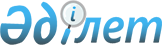 Мәслихаттың 2016 жылғы 21 желтоқсандағы № 72 "Лисаков қаласының 2017-2019 жылдарға арналған бюджеті туралы" шешіміне өзгерістер мен толықтырулар енгізу туралыҚостанай облысы Лисаков қаласы мәслихатының 2017 жылғы 23 ақпандағы № 106 шешімі. Қостанай облысының Әділет департаментінде 2017 жылғы 10 наурызда № 6891 болып тіркелді
      2008 жылғы 4 желтоқсандағы Қазақстан Республикасы Бюджет кодексінің 106, 109-баптарына сәйкес Лисаков қалалық мәслихаты ШЕШІМ ҚАБЫЛДАДЫ:
      1. Мәслихаттың 2016 жылғы 21 желтоқсандағы № 72 "Лисаков қаласының 2017-2019 жылдарға арналған бюджеті туралы" шешіміне (Нормативтік құқықтық актілерді мемлекеттік тіркеу тізілімінде 6777 нөмірімен тіркелген, 2017 жылғы 19, 26 қаңтарда, 2 ақпанда "Лисаковская новь" газетінде жарияланған) мынадай өзгерістер мен толықтырулар енгізілсін:
      көрсетілген шешімнің 1-тармағы жаңа редакцияда жазылсын:
      "1. Лисаков қаласының 2017-2019 жылдарға арналған бюджеті тиісінше 1, 2 және 3-қосымшаларға сәйкес, оның ішінде 2017 жылға мынадай көлемдерде бекітілсін: 
      1) кірістер – 3243463,5 мың теңге, оның ішінде:
      салықтық түсімдер бойынша – 1881650,0 мың теңге;
      салықтық емес түсімдер бойынша – 27848,0 мың теңге;
      негізгі капиталды сатудан түсетін түсімдер бойынша – 22866,0 мың теңге;
      трансферттер түсімдері бойынша – 1311099,5 мың теңге;
      2) шығындар – 3639016,2 мың теңге;
      3) таза бюджеттік кредиттеу – -134822,1 мың теңге, оның ішінде: 
      бюджеттік кредиттер – 174438,0 мың теңге;
      бюджеттік кредиттерді өтеу – 309260,1 мың теңге;
      4) қаржы активтерімен операциялар бойынша сальдо – 0,0 теңге;
      5) бюджет тапшылығы (профициті) – -260730,6 мың теңге;
      6) бюджет тапшылығын қаржыландыру (профицитін пайдалану) – 260730,6 мың теңге.";
      көрсетілген шешімнің 4-тармағы жаңа редакцияда жазылсын:
      "4. 2017 жылға арналған Лисаков қаласы әкімдігінің резерві 7776,0 мың теңге сомасында бекітілсін, оның ішінде:
      қала аумағында табиғи және техногендік сипаттағы төтенше жағдайларды жою үшін төтенше резерв – 4548,0 мың теңге;
      қаланың жергілікті атқарушы органының шұғыл шығындарға арналған резерві – 3228,0 мың теңге.";
      көрсетілген шешімнің 5-тармағы жаңа редакцияда жазылсын:
      "5. 2017 жылға арналған Лисаков қаласының бюджетінде облыстық бюджеттен ағымдағы нысаналы трансферттер көзделгені ескерілсін, оның ішінде:
      Қостанай облысы Лисаков қаласындағы № 4 орта мектептің ғимаратын күрделі жөндеуге 149249,0 мың теңге сомасында;
      сандық білім беру инфрақұрылымын құруға 5787,5 мың теңге сомасында;
      білім беру объектілерін терроризмге қарсы қорғалуын қамтамасыз ету мақсатында бейнебақылау жүйесі жабдығын, қоршау және турникеттерді жеткізу және монтаждау бойынша қызметтерге ақы төлеуге 9934,0 мың теңге сомасында;
      мәдениет объектілерін терроризмге қарсы қорғалуын қамтамасыз ету мақсатында бейнебақылау жүйесі жабдығын жеткізу және монтаждау бойынша қызметтерге ақы төлеуге 4208,0 мың теңге сомасында;
      Жұмыспен қамту 2020 жол картасы бойынша 2016 жылы кәсіптік даярлауға жіберілген жұмыссыздардың оқуын аяқтауға 3301,0 мың теңге сомасында;
      бухгалтерлерді оқытуға 1571,0 мың теңге сомасында;
      арнайы мақсаттағы аудитті жүргізуге 9800,0 мың теңге сомасында;
      Лисаков қаласының жолдарын жөндеуге 300000,0 мың теңге сомасында;
      жануарлардың энзоотиялық аурулары бойынша ветеринариялық іс-шараларды жүргізуге 76,0 мың теңге сомасында;
      Нәтижелі жұмыспен қамтуды және жаппай кәсіпкерлікті дамытудың 2017-2021 жылдарға арналған бағдарламасы шеңберінде мобильді орталықтарда оқуды қосқанда жұмысшы кадрларды еңбек нарығында сұранысқа ие кәсіптер және дағдылар бойынша қысқа мерзімді кәсіптік оқытуға 22635,0 мың теңге сомасында.";
      көрсетілген шешімнің 6-тармағы жаңа редакцияда жазылсын:
      "6. 2017 жылға арналған Лисаков қаласының бюджетінде облыстық бюджеттен нысаналы даму трансферттері көзделгені ескерілсін, оның ішінде:
      Лисаков қаласының су құбыры желілерін (магистральдық желілер) қайта жаңартуға 2530,0 мың теңге сомасында;
      Лисаков қаласы биологиялық тазалау станциясының коллекторынан жинағыш тоғандарына дейін кәріз желілерін қайта жаңартуға 2278,0 мың теңге сомасында;
      Лисаков қаласы Октябрь кентінде ағынды суды биологиялық тазалау станциясын қайта жаңартуға 4117,0 мың теңге сомасында;
      Лисаков қаласы Октябрь кентінде жылу желілерін қайта жаңартумен газ қазандықтарын салуға 18340,0 мың теңге сомасында;
      Лисаков қаласында Мир көшесі – Строительный көшесі қиылысында әкімшілік ғимарат салуға 6350,0 мың теңге сомасында.";
      көрсетілген шешім мынадай мазмұндағы 8-1-тармақпен толықтырылсын:
      "8-1. 2017 жылға арналған Лисаков қаласының бюджетінде республикалық және облыстық бюджеттерге 2961,4 мың теңге сомасында нысаналы трансферттерді қайтару көзделгені ескерілсін.";
      көрсетілген шешім мынадай мазмұндағы 8-2-тармақпен толықтырылсын:
      "8-2. 2017 жылға арналған Лисаков қаласының бюджетінде 309153,1 мың теңге сомасында пайдаланылмаған бюджеттік кредиттерді қайтару көзделгені ескерілсін.";
      көрсетілген шешімнің 1, 2 және 3-қосымшалары осы шешімнің 1, 2 және 3-қосымшаларына сәйкес жаңа редакцияда жазылсын.
      2. Осы шешім 2017 жылғы 1 қаңтардан бастап қолданысқа енгізіледі.
      КЕЛІСІЛДІ
      "Лисаков қаласы әкімдігінің
      экономика және бюджеттік
      жоспарлау бөлімі" мемлекеттік
      мекемесінің басшысы
      ____________ Н. Турлубекова Лисаков қаласының 2017 жылға арналған бюджеті Лисаков қаласының 2018 жылға арналған бюджеті Лисаков қаласының 2019 жылға арналған бюджеті
					© 2012. Қазақстан Республикасы Әділет министрлігінің «Қазақстан Республикасының Заңнама және құқықтық ақпарат институты» ШЖҚ РМК
				
      Кезектен тыс
сессияның төрағасы

А. Демисенов

      Қалалық
мәслихат хатшысы

Г. Жарылқасымова
Мәслихаттың
2017 жылғы 23 ақпандағы
№ 106 шешіміне 1-қосымшаМәслихаттың
2016 жылғы 21 желтоқсандағы
№ 72 шешіміне 1-қосымша
Санаты
Санаты
Санаты
Санаты
Санаты
Сомасы, мың теңге
Сыныбы
Сыныбы
Сыныбы
Сыныбы
Сомасы, мың теңге
Iшкi сыныбы
Iшкi сыныбы
Iшкi сыныбы
Сомасы, мың теңге
Атауы
Атауы
Сомасы, мың теңге
I. Кірістер
I. Кірістер
3243463,5
1
Салықтық түсімдер
Салықтық түсімдер
1881650,0
1
01
Табыс салығы
Табыс салығы
784814,0
1
01
2
Жеке табыс салығы
Жеке табыс салығы
784814,0
1
03
Әлеуметтiк салық
Әлеуметтiк салық
572154,0
1
03
1
Әлеуметтiк салық
Әлеуметтiк салық
572154,0
1
04
Меншiкке салынатын салықтар
Меншiкке салынатын салықтар
232320,0
1
04
1
Мүлiкке салынатын салықтар
Мүлiкке салынатын салықтар
134958,0
1
04
3
Жер салығы
Жер салығы
6568,0
1
04
4
Көлiк құралдарына салынатын салық
Көлiк құралдарына салынатын салық
90794,0
1
05
Тауарларға, жұмыстарға және қызметтерге салынатын iшкi салықтар
Тауарларға, жұмыстарға және қызметтерге салынатын iшкi салықтар
282759,0
1
05
2
Акциздер
Акциздер
30414,0
1
05
3
Табиғи және басқа да ресурстарды пайдаланғаны үшiн түсетiн түсiмдер
Табиғи және басқа да ресурстарды пайдаланғаны үшiн түсетiн түсiмдер
213667,0
1
05
4
Кәсiпкерлiк және кәсiби қызметтi жүргiзгенi үшiн алынатын алымдар
Кәсiпкерлiк және кәсiби қызметтi жүргiзгенi үшiн алынатын алымдар
37628,0
1
05
5
Ойын бизнесіне салық
Ойын бизнесіне салық
1050,0
1
08
Заңдық маңызы бар әрекеттерді жасағаны және (немесе) оған уәкілеттігі бар мемлекеттік органдар немесе лауазымды адамдар құжаттар бергені үшін алынатын міндетті төлемдер
Заңдық маңызы бар әрекеттерді жасағаны және (немесе) оған уәкілеттігі бар мемлекеттік органдар немесе лауазымды адамдар құжаттар бергені үшін алынатын міндетті төлемдер
9603,0
1
08
1
Мемлекеттік баж
Мемлекеттік баж
9603,0
2
Салықтық емес түсiмдер
Салықтық емес түсiмдер
27848,0
2
01
Мемлекеттік меншіктен түсетін кірістер
Мемлекеттік меншіктен түсетін кірістер
14792,0
2
01
5
Мемлекет меншігіндегі мүлікті жалға беруден түсетін кірістер
Мемлекет меншігіндегі мүлікті жалға беруден түсетін кірістер
13392,0
2
01
7
Мемлекеттік бюджеттен берілген кредиттер бойынша сыйақылар
Мемлекеттік бюджеттен берілген кредиттер бойынша сыйақылар
1341,0
2
01
9
Мемлекет меншігінен түсетін басқа да кірістер
Мемлекет меншігінен түсетін басқа да кірістер
59,0
2
06
Басқа да салықтық емес түсiмдер
Басқа да салықтық емес түсiмдер
13056,0
2
06
1
Басқа да салықтық емес түсiмдер
Басқа да салықтық емес түсiмдер
13056,0
3
Негізгі капиталды сатудан түсетін түсімдер
Негізгі капиталды сатудан түсетін түсімдер
22866,0
3
01
Мемлекеттік мекемелерге бекітілген мемлекеттік мүлікті сату
Мемлекеттік мекемелерге бекітілген мемлекеттік мүлікті сату
13000,0
3
01
1
Мемлекеттік мекемелерге бекітілген мемлекеттік мүлікті сату
Мемлекеттік мекемелерге бекітілген мемлекеттік мүлікті сату
13000,0
3
03
Жердi және материалдық емес активтердi сату
Жердi және материалдық емес активтердi сату
9866,0
3
03
1
Жерді сату
Жерді сату
5420,0
3
03
2
Материалдық емес активтерді сату 
Материалдық емес активтерді сату 
4446,0
4
Трансферттердің түсімдері
Трансферттердің түсімдері
1311099,5
4
02
Мемлекеттiк басқарудың жоғары тұрған органдарынан түсетiн трансферттер
Мемлекеттiк басқарудың жоғары тұрған органдарынан түсетiн трансферттер
1311099,5
4
02
2
Облыстық бюджеттен түсетiн трансферттер
Облыстық бюджеттен түсетiн трансферттер
1311099,5
Функционалдық топ
Функционалдық топ
Функционалдық топ
Функционалдық топ
Функционалдық топ
Сомасы, мың теңге
Кіші функция
Кіші функция
Кіші функция
Кіші функция
Сомасы, мың теңге
Бюджеттік бағдарламалардың әкімшісі
Бюджеттік бағдарламалардың әкімшісі
Бюджеттік бағдарламалардың әкімшісі
Сомасы, мың теңге
Бағдарлама
Бағдарлама
Сомасы, мың теңге
Атауы
Сомасы, мың теңге
II. Шығыстар
3639016,2
01
Жалпы сипаттағы мемлекеттiк қызметтер
222799,2
1
Мемлекеттiк басқарудың жалпы функцияларын орындайтын өкiлдi, атқарушы және басқа органдар
136307,0
112
Аудан (облыстық маңызы бар қала) мәслихатының аппараты
14889,0
001
Аудан (облыстық маңызы бар қала) мәслихатының қызметін қамтамасыз ету жөніндегі қызметтер
14889,0
122
Аудан (облыстық маңызы бар қала) әкімінің аппараты
95702,0
001
Аудан (облыстық маңызы бар қала) әкімінің қызметін қамтамасыз ету жөніндегі қызметтер
87911,0
003
Мемлекеттік органның күрделі шығыстары
7791,0
123
Қаладағы аудан, аудандық маңызы бар қала, кент, ауыл, ауылдық округ әкімінің аппараты
25716,0
001
Қаладағы аудан, аудандық маңызы бар қаланың, кент, ауыл, ауылдық округ әкімінің қызметін қамтамасыз ету жөніндегі қызметтер 
25716,0
2
Қаржылық қызмет
28323,0
452
Ауданның (облыстық маңызы бар қаланың) қаржы бөлімі
28323,0
001
Ауданның (облыстық маңызы бар қаланың) бюджетін орындау және коммуналдық меншігін басқару саласындағы мемлекеттік саясатты іске асыру жөніндегі қызметтер
19874,0
003
Салық салу мақсатында мүлікті бағалауды жүргізу
2001,0
010
Жекешелендіру, коммуналдық меншікті басқару, жекешелендіруден кейінгі қызмет және осыған байланысты дауларды реттеу
1498,0
018
Мемлекеттік органның күрделі шығыстары
4950,0
5
Жоспарлау және статистикалық қызмет
17767,0
453
Ауданның (облыстық маңызы бар қаланың) экономика және бюджеттік жоспарлау бөлімі
17767,0
001
Экономикалық саясатты, мемлекеттік жоспарлау жүйесін қалыптастыру және дамыту саласындағы мемлекеттік саясатты іске асыру жөніндегі қызметтер
17767,0
9
Жалпы сипаттағы өзге де мемлекеттiк қызметтер
40402,2
454
Ауданның (облыстық маңызы бар қаланың) кәсіпкерлік және ауыл шаруашылығы бөлімі
13032,0
001
Жергілікті деңгейде кәсіпкерлікті және ауыл шаруашылығын дамыту саласындағы мемлекеттік саясатты іске асыру жөніндегі қызметтер
13032,0
458
Ауданның (облыстық маңызы бар қаланың) тұрғын үй-коммуналдық шаруашылығы, жолаушылар көлігі және автомобиль жолдары бөлімі
27370,2
001
Жергілікті деңгейде тұрғын үй-коммуналдық шаруашылығы, жолаушылар көлігі және автомобиль жолдары саласындағы мемлекеттік саясатты іске асыру жөніндегі қызметтер
18263,0
067
Ведомстволық бағыныстағы мемлекеттік мекемелерінің және ұйымдарының күрделі шығыстары
9107,2
02
Қорғаныс
6172,0
1
Әскери мұқтаждар
5722,0
122
Аудан (облыстық маңызы бар қала) әкімінің аппараты
5722,0
005
Жалпыға бірдей әскери міндетті атқару шеңберіндегі іс-шаралар
5722,0
2
Төтенше жағдайлар жөнiндегi жұмыстарды ұйымдастыру
450,0
122
Аудан (облыстық маңызы бар қала) әкімінің аппараты
450,0
006
Аудан (облыстық маңызы бар қала) ауқымындағы төтенше жағдайлардың алдын алу және оларды жою
450,0
03
Қоғамдық тәртіп, қауіпсіздік, құқықтық, сот, қылмыстық-атқару қызметі
2346,0
9
Қоғамдық тәртіп және қауіпсіздік саласындағы басқа да қызметтер
2346,0
458
Ауданның (облыстық маңызы бар қаланың) тұрғын үй-коммуналдық шаруашылығы, жолаушылар көлігі және автомобиль жолдары бөлімі
2346,0
021
Елдi мекендерде жол қозғалысы қауiпсiздiгін қамтамасыз ету
2346,0
04
Бiлiм беру
1848506,5
1
Мектепке дейiнгi тәрбие және оқыту
521828,0
464
Ауданның (облыстық маңызы бар қаланың) білім бөлімі
521828,0
009
Мектепке дейінгі тәрбие мен оқыту ұйымдарының қызметін қамтамасыз ету
521828,0
2
Бастауыш, негізгі орта және жалпы орта білім беру
1087541,5
464
Ауданның (облыстық маңызы бар қаланың) білім бөлімі
1087541,5
003
Жалпы білім беру
926604,5
006
Балаларға қосымша білім беру
160937,0
9
Бiлiм беру саласындағы өзге де қызметтер
239137,0
464
Ауданның (облыстық маңызы бар қаланың) білім бөлімі
239137,0
001
Жергілікті деңгейде білім беру саласындағы мемлекеттік саясатты іске асыру жөніндегі қызметтер
9912,0
005
Ауданның (областык маңызы бар қаланың) мемлекеттік білім беру мекемелер үшін оқулықтар мен оқу-әдiстемелiк кешендерді сатып алу және жеткізу
29207,0
007
Аудандық (қалалалық) ауқымдағы мектеп олимпиадаларын және мектептен тыс іс-шараларды өткiзу
2188,0
015
Жетім баланы (жетім балаларды) және ата-аналарының қамқорынсыз қалған баланы (балаларды) күтіп-ұстауға қамқоршыларға (қорғаншыларға) ай сайынға ақшалай қаражат төлемі
12292,0
067
Ведомстволық бағыныстағы мемлекеттік мекемелерінің және ұйымдарының күрделі шығыстары
185538,0
05
Денсаулық сақтау
102,0
9
Денсаулық сақтау саласындағы өзге де қызметтер
102,0
123
Қаладағы аудан, аудандық маңызы бар қала, кент, ауыл, ауылдық округ әкімінің аппараты
102,0
002
Шұғыл жағдайларда сырқаты ауыр адамдарды дәрігерлік көмек көрсететін ең жақын денсаулық сақтау ұйымына дейін жеткізуді ұйымдастыру
102,0
 06
Әлеуметтiк көмек және әлеуметтiк қамсыздандыру
299791,0
1
Әлеуметтiк қамсыздандыру
9714,0
451
Ауданның (облыстық маңызы бар қаланың) жұмыспен қамту және әлеуметтік бағдарламалар бөлімі
4608,0
005
Мемлекеттік атаулы әлеуметтік көмек 
652,0
016
18 жасқа дейінгі балаларға мемлекеттік жәрдемақылар
2681,0
025
"Өрлеу" жобасы бойынша келісілген қаржылай көмекті енгізу
1275,0
464
Ауданның (облыстық маңызы бар қаланың) білім бөлімі
5106,0
030
Патронат тәрбиешілерге берілген баланы (балаларды) асырап бағу 
5106,0
2
Әлеуметтiк көмек 
238810,0
451
Ауданның (облыстық маңызы бар қаланың) жұмыспен қамту және әлеуметтік бағдарламалар бөлімі
238810,0
002
Жұмыспен қамту бағдарламасы
83412,0
006
Тұрғын үйге көмек көрсету
58934,0
007
Жергілікті өкілетті органдардың шешімі бойынша мұқтаж азаматтардың жекелеген топтарына әлеуметтік көмек
30720,0
010
Үйден тәрбиеленіп оқытылатын мүгедек балаларды материалдық қамтамасыз ету
1879,0
014
Мұқтаж азаматтарға үйде әлеуметтiк көмек көрсету
17829,0
015
Зейнеткерлер мен мүгедектерге әлеуметтiк қызмет көрсету аумақтық орталығы
19925,0
017
Мүгедектерді оңалту жеке бағдарламасына сәйкес, мұқтаж мүгедектерді міндетті гигиеналық құралдармен және ымдау тілі мамандарының қызмет көрсетуін, жеке көмекшілермен қамтамасыз ету
10670,0
023
Жұмыспен қамту орталықтарының қызметін қамтамасыз ету
15441,0
9
Әлеуметтiк көмек және әлеуметтiк қамтамасыз ету салаларындағы өзге де қызметтер
51267,0
451
Ауданның (облыстық маңызы бар қаланың) жұмыспен қамту және әлеуметтік бағдарламалар бөлімі
51267,0
001
Жергілікті деңгейде халық үшін әлеуметтік бағдарламаларды жұмыспен қамтуды қамтамасыз етуді іске асыру саласындағы мемлекеттік саясатты іске асыру жөніндегі қызметтер
32701,0
011
Жәрдемақыларды және басқа да әлеуметтік төлемдерді есептеу, төлеу мен жеткізу бойынша қызметтерге ақы төлеу
168,0
050
Қазақстан Республикасында мүгедектердің құқықтарын қамтамасыз ету және өмір сүру сапасын жақсарту жөніндегі 2012 - 2018 жылдарға арналған іс-шаралар жоспарын іске асыру
18398,0
07
Тұрғын үй-коммуналдық шаруашылық
139958,0
1
Тұрғын үй шаруашылығы
25366,0
458
Ауданның (облыстық маңызы бар қаланың) тұрғын үй-коммуналдық шаруашылығы, жолаушылар көлігі және автомобиль жолдары бөлімі
7324,0
003
Мемлекеттік тұрғын үй қорының сақтаулуын үйымдастыру
4440,0
031
Кондоминиум объектісіне техникалық паспорттар дайындау
2095,0
049
Көп пәтерлі тұрғын үйлерде энергетикалық аудит жүргізу
789,0
467
Ауданның (облыстық маңызы бар қаланың) құрылыс бөлімі
9220,0
003
Коммуналдық тұрғын үй қорының тұрғын үйін жобалау және (немесе) салу, реконструкциялау
6612,0
004
Инженерлік-коммуникациялық инфрақұрылымды жобалау, дамыту және (немесе) жайластыру
2608,0
479
Ауданның (облыстық маңызы бар қаланың) тұрғын үй инспекциясы бөлімі
8822,0
001
Жергілікті деңгейде тұрғын үй қоры саласындағы мемлекеттік саясатты іске асыру жөніндегі қызметтер
8822,0
2
Коммуналдық шаруашылық
22515,0
458
Ауданның (облыстық маңызы бар қаланың) тұрғын үй-коммуналдық шаруашылығы, жолаушылар көлігі және автомобиль жолдары бөлімі
9327,0
012
Сумен жабдықтау және су бұру жүйесінің жұмыс істеуі
5695,0
029
Сумен жабдықтау және су бұру жүйелерін дамыту
3131,0
048
Қаланы және елді мекендерді абаттандыруды дамыту
501,0
467
Ауданның (облыстық маңызы бар қаланың) құрылыс бөлімі
13188,0
005
Коммуналдық шаруашылығын дамыту
6350,0
006
Сумен жабдықтау және су бұру жүйесін дамыту
6838,0
3
Елді-мекендерді көркейту
92077,0
123
Қаладағы аудан, аудандық маңызы бар қала, кент, ауыл, ауылдық округ әкімінің аппараты
757,0
009
Елді мекендердің санитариясын қамтамасыз ету
757,0
458
Ауданның (облыстық маңызы бар қаланың) тұрғын үй-коммуналдық шаруашылығы, жолаушылар көлігі және автомобиль жолдары бөлімі
91320,0
015
Елдi мекендердегі көшелердi жарықтандыру
24084,0
016
Елдi мекендердiң санитариясын қамтамасыз ету
35067,0
017
Жерлеу орындарын ұстау және туыстары жоқ адамдарды жерлеу
205,0
018
Елдi мекендердi абаттандыру және көгалдандыру
31964,0
 08
Мәдениет, спорт, туризм және ақпараттық кеңістiк
224611,0
1
Мәдениет саласындағы қызмет
74733,0
455
Ауданның (облыстық маңызы бар қаланың) мәдениет және тілдерді дамыту бөлімі
74733,0
003
Мәдени-демалыс жұмысын қолдау
74733,0
2
Спорт
46294,0
465
Ауданның (облыстық маңызы бар қаланың) дене шынықтыру және спорт бөлімі
37346,0
001
Жергілікті деңгейде дене шынықтыру және спорт саласындағы мемлекеттік саясатты іске асыру жөніндегі қызметтер
6549,0
004
Мемлекеттік органның күрделі шығыстары
271,0
005
Ұлттық және бұқаралық спорт түрлерін дамыту
9615,0
006
Аудандық (облыстық маңызы бар қалалық) деңгейде спорттық жарыстар өткiзу
8766,0
007
Әртүрлi спорт түрлерi бойынша аудан (облыстық маңызы бар қала) құрама командаларының мүшелерiн дайындау және олардың облыстық спорт жарыстарына қатысуы
12145,0
467
Ауданның (облыстық маңызы бар қаланың) құрылыс бөлімі
8948,0
008
Cпорт объектілерін дамыту
8948,0
3
Ақпараттық кеңiстiк
69387,0
455
Ауданның (облыстық маңызы бар қаланың) мәдениет және тілдерді дамыту бөлімі
45452,0
006
Аудандық (қалалық) кiтапханалардың жұмыс iстеуi
37295,0
007
Мемлекеттiк тiлдi және Қазақстан халқының басқа да тiлдерін дамыту
8157,0
456
Ауданның (облыстық маңызы бар қаланың) ішкі саясат бөлімі
23935,0
002
Мемлекеттік ақпараттық саясат жүргізу жөніндегі қызметтер
23935,0
9
Мәдениет, спорт, туризм және ақпараттық кеңiстiктi ұйымдастыру жөнiндегi өзге де қызметтер
34197,0
455
Ауданның (облыстық маңызы бар қаланың) мәдениет және тілдерді дамыту бөлімі
12805,0
001
Жергілікті деңгейде тілдерді және мәдениетті дамыту саласындағы мемлекеттік саясатты іске асыру жөніндегі қызметтер
7255,0
032
Ведомстволық бағыныстағы мемлекеттік мекемелерінің және ұйымдарының күрделі шығыстары
5550,0
456
Ауданның (облыстық маңызы бар қаланың) ішкі саясат бөлімі
21392,0
001
Жергілікті деңгейде ақпарат, мемлекеттілікті нығайту және азаматтардың әлеуметтік сенімділігін қалыптастыру саласында мемлекеттік саясатты іске асыру жөніндегі қызметтер
12472,0
003
Жастар саясаты саласында іс-шараларды іске асыру
7455,0
032
Ведомстволық бағыныстағы мемлекеттік мекемелерінің және ұйымдарының күрделі шығыстары
1465,0
09
Отын-энергетика кешенi және жер қойнауын пайдалану
23840,0
1
Отын және энергетика
23840,0
467
Ауданның (облыстық маңызы бар қаланың) құрылыс бөлімі
23840,0
009
Жылу-энергетикалық жүйені дамыту
23840,0
 10
Ауыл, су, орман, балық шаруашылығы, ерекше қорғалатын табиғи аумақтар, қоршаған ортаны және жануарлар дүниесін қорғау, жер қатынастары
28921,0
1
Ауыл шаруашылығы
19072,0
473
Ауданның (облыстық маңызы бар қаланың) ветеринария бөлімі
19072,0
001
Жергілікті деңгейде ветеринария саласындағы мемлекеттік саясатты іске асыру жөніндегі қызметтер
10847,0
005
Мал көмінділерінің (биотермиялық шұңқырлардың) жұмыс істеуін қамтамасыз ету
3145,0
007
Қаңғыбас иттер мен мысықтарды аулауды және жоюды ұйымдастыру
1773,0
009
Жануарлардың энзоотиялық аурулары бойынша ветеринариялық іс-шараларды жүргізу
76,0
010
Ауыл шаруашылығы жануарларын сәйкестендіру жөніндегі іс-шараларды өткізу
245,0
011
Эпизоотияға қарсы іс-шаралар жүргізу
2892,0
047
Жануарлардың саулығы мен адамның денсаулығына қауіп төндіретін, алып қоймай залалсыздандырылған (зарарсыздандырылған) және қайта өңделген жануарлардың, жануарлардан алынатын өнімдер мен шикізаттың құнын иелеріне өтеу
94,0
6
Жер қатынастары
9800,0
463
Ауданның (облыстық маңызы бар қаланың) жер қатынастары бөлімі
9800,0
001
Аудан (облыстық маңызы бар қала) аумағында жер қатынастарын реттеу саласындағы мемлекеттік саясатты іске асыру жөніндегі қызметтер
9800,0
9
Ауыл, су, орман, балық шаруашылығы, қоршаған ортаны қорғау және жер қатынастары саласындағы басқа да қызметтер
49,0
453
Ауданның (облыстық маңызы бар қаланың) экономика және бюджеттік жоспарлау бөлімі
49,0
099
Мамандарға әлеуметтік қолдау көрсету жөніндегі шараларды іске асыру
49,0
 11
Өнеркәсіп, сәулет, қала құрылысы және құрылыс қызметі
20313,0
2
Сәулет, қала құрылысы және құрылыс қызметі
20313,0
467
Ауданның (облыстық маңызы бар қаланың) құрылыс бөлімі
10845,0
001
Жергілікті деңгейде құрылыс саласындағы мемлекеттік саясатты іске асыру жөніндегі қызметтер
10845,0
468
Ауданның (облыстық маңызы бар қаланың) сәулет және қала құрылысы бөлімі
9468,0
001
Жергілікті деңгейде сәулет және қала құрылысы саласындағы мемлекеттік саясатты іске асыру жөніндегі қызметтер
8572,0
003
Аудан аумағында қала құрылысын дамыту схемаларын және елді мекендердің бас жоспарларын әзірлеу
896,0
12
Көлiк және коммуникация
486589,0
1
Автомобиль көлiгi
486589,0
458
Ауданның (облыстық маңызы бар қаланың) тұрғын үй-коммуналдық шаруашылығы, жолаушылар көлігі және автомобиль жолдары бөлімі
486589,0
022
Көлік инфрақұрылымын дамыту
40949,0
023
Автомобиль жолдарының жұмыс істеуін қамтамасыз ету
445640,0
13
Басқалар
8328,0
3
Кәсiпкерлiк қызметтi қолдау және бәсекелестікті қорғау
200,0
454
Ауданның (облыстық маңызы бар қаланың) кәсіпкерлік және ауыл шаруашылығы бөлімі
200,0
006
Кәсіпкерлік қызметті қолдау
200,0
9
Басқалар
8128,0
123
Қаладағы аудан, аудандық маңызы бар қала, кент, ауыл, ауылдық округ әкімінің аппараты
352,0
040
Өңірлерді дамытудың 2020 жылға дейінгі бағдарламасы шеңберінде өңірлерді экономикалық дамытуға жәрдемдесу бойынша шараларды іске асыру
352,0
452
Ауданның (облыстық маңызы бар қаланың) қаржы бөлімі
7776,0
012
Ауданның (облыстық маңызы бар қаланың) жергілікті атқарушы органының резерві
7776,0
15
Трансферттер
17586,4
1
Трансферттер
17586,4
452
Ауданның (облыстық маңызы бар қаланың) қаржы бөлімі
17586,4
006
Нысаналы пайдаланылмаған (толық пайдаланылмаған) трансферттерді қайтару
2223,6
051
Жергілікті өзін-өзі басқару органдарына берілетін трансферттер
14625,0
054
Қазақстан Республикасының Ұлттық қорынан берілетін нысаналы трансферт есебінен республикалық бюджеттен бөлінген пайдаланылмаған (түгел пайдаланылмаған) нысаналы трансферттердің сомасын қайтару
737,8
16
Қарыздарды өтеу
309153,1
1
Қарыздарды өтеу
309153,1
452
Ауданның (облыстық маңызы бар қаланың) қаржы бөлімі
309153,1
021
Жергілікті бюджеттен бөлінген пайдаланылмаған бюджеттік кредиттерді қайтару
309153,1
III. Таза бюджеттік кредиттеу
-134822,1
Бюджеттік кредиттер
174438,0
07
Тұрғын үй-коммуналдық шаруашылық
174438,0
1
Тұрғын үй шаруашылығы
174438,0
458
Ауданның (облыстық маңызы бар қаланың) тұрғын үй-коммуналдық шаруашылығы, жолаушылар көлігі және автомобиль жолдары бөлімі
174438,0
053
Жылу, сумен жабдықтау және су бұру жүйелерін реконструкция және құрылыс үшін кредит беру
174438,0
Санаты
Санаты
Санаты
Санаты
Санаты
Сомасы, мың теңге
Сыныбы
Сыныбы
Сыныбы
Сыныбы
Сомасы, мың теңге
Ішкі сыныбы
Ішкі сыныбы
Ішкі сыныбы
Сомасы, мың теңге
Ерекшелігі
Ерекшелігі
Сомасы, мың теңге
Атауы
Сомасы, мың теңге
5
Бюджеттік кредиттерді өтеу
309260,1
01
Бюджеттік кредиттерді өтеу
309260,1
1
Мемлекеттік бюджеттен берілген бюджеттік кредиттерді өтеу
309260,1
13
Жеке тұлғаларға жергілікті бюджеттен берілген бюджеттік кредиттерді өтеу
107,0
21
Мамандандырылған ұйымдарды қоспағанда, жергілікті бюджеттен заңды тұлғаларға берілген бюджеттік кредиттерді өтеу
309153,1
V. Бюджеттің тапшылығы (профицит)
-260730,6
VI. Бюджет тапшылығын қаржыландыру (профицитті пайдалану)
260730,6Мәслихаттың
2017 жылғы 23 ақпандағы
№ 106 шешіміне 2-қосымшаМәслихаттың
2016 жылғы 21 желтоқсандағы
№ 72 шешіміне 2-қосымша
Санаты
Санаты
Санаты
Санаты
Санаты
Сомасы, мың теңге
Сыныбы
Сыныбы
Сыныбы
Сыныбы
Сомасы, мың теңге
Iшкi сыныбы
Iшкi сыныбы
Iшкi сыныбы
Сомасы, мың теңге
Атауы
Атауы
Сомасы, мың теңге
І. Кірістер
І. Кірістер
4495217,0
1
Салықтық түсімдер
Салықтық түсімдер
1937683,0
1
01
Табыс салығы
Табыс салығы
795724,0
1
01
2
Жеке табыс салығы
Жеке табыс салығы
795724,0
1
03
Әлеуметтiк салық
Әлеуметтiк салық
583387,0
1
03
1
Әлеуметтiк салық
Әлеуметтiк салық
583387,0
1
04
Меншiкке салынатын салықтар
Меншiкке салынатын салықтар
255834,0
1
04
1
Мүлiкке салынатын салықтар
Мүлiкке салынатын салықтар
149211,0
1
04
3
Жер салығы
Жер салығы
10381,0
1
04
4
Көлiк құралдарына салынатын салық
Көлiк құралдарына салынатын салық
96242,0
1
05
Тауарларға, жұмыстарға және қызметтерге салынатын iшкi салықтар
Тауарларға, жұмыстарға және қызметтерге салынатын iшкi салықтар
292559,0
1
05
2
Акциздер
Акциздер
37894,0
1
05
3
Табиғи және басқа да ресурстарды пайдаланғаны үшiн түсетiн түсiмдер
Табиғи және басқа да ресурстарды пайдаланғаны үшiн түсетiн түсiмдер
213667,0
1
05
4
Кәсiпкерлiк және кәсiби қызметтi жүргiзгенi үшiн алынатын алымдар
Кәсiпкерлiк және кәсiби қызметтi жүргiзгенi үшiн алынатын алымдар
39885,0
1
05
5
Ойын бизнесіне салық
Ойын бизнесіне салық
1113,0
1
08
Заңдық маңызы бар әрекеттерді жасағаны және (немесе) оған уәкілеттігі бар мемлекеттік органдар немесе лауазымды адамдар құжаттар бергені үшін алынатын міндетті төлемдер
Заңдық маңызы бар әрекеттерді жасағаны және (немесе) оған уәкілеттігі бар мемлекеттік органдар немесе лауазымды адамдар құжаттар бергені үшін алынатын міндетті төлемдер
10179,0
1
08
1
Мемлекеттік баж
Мемлекеттік баж
10179,0
2
Салықтық емес түсiмдер
Салықтық емес түсiмдер
35428,0
2
01
Мемлекеттік меншіктен түсетін кірістер
Мемлекеттік меншіктен түсетін кірістер
15599,0
2
01
5
Мемлекет меншігіндегі мүлікті жалға беруден түсетін кірістер
Мемлекет меншігіндегі мүлікті жалға беруден түсетін кірістер
14196,0
2
01
7
Мемлекеттік бюджеттен берілген кредиттер бойынша сыйақылар
Мемлекеттік бюджеттен берілген кредиттер бойынша сыйақылар
1341,0
2
01
9
Мемлекет меншігінен түсетін басқа да кірістер
Мемлекет меншігінен түсетін басқа да кірістер
62,0
2
06
Басқа да салықтық емес түсiмдер
Басқа да салықтық емес түсiмдер
19829,0
2
06
1
Басқа да салықтық емес түсiмдер 
Басқа да салықтық емес түсiмдер 
19829,0
3
Негізгі капиталды сатудан түсетін түсімдер
Негізгі капиталды сатудан түсетін түсімдер
31900,0
3
01
Мемлекеттік мекемелерге бекітілген мемлекеттік мүлікті сату
Мемлекеттік мекемелерге бекітілген мемлекеттік мүлікті сату
20000,0
3
01
1
Мемлекеттік мекемелерге бекітілген мемлекеттік мүлікті сату
Мемлекеттік мекемелерге бекітілген мемлекеттік мүлікті сату
20000,0
3
03
Жердi және материалдық емес активтердi сату
Жердi және материалдық емес активтердi сату
11900,0
3
03
1
Жерді сату
Жерді сату
6200,0
3
03
2
Материалдық емес активтерді сату
Материалдық емес активтерді сату
5700,0
4
Трансферттердің түсімдері
Трансферттердің түсімдері
2490206,0
4
02
Мемлекеттiк басқарудың жоғары тұрған органдарынан түсетiн трансферттер
Мемлекеттiк басқарудың жоғары тұрған органдарынан түсетiн трансферттер
2490206,0
4
02
2
Облыстық бюджеттен түсетiн трансферттер
Облыстық бюджеттен түсетiн трансферттер
2490206,0
Функционалдық топ
Функционалдық топ
Функционалдық топ
Функционалдық топ
Функционалдық топ
Сомасы, мың теңге
Кіші функция
Кіші функция
Кіші функция
Кіші функция
Сомасы, мың теңге
Бюджеттік бағдарламалардың әкiмшiсi
Бюджеттік бағдарламалардың әкiмшiсi
Бюджеттік бағдарламалардың әкiмшiсi
Сомасы, мың теңге
Бағдарлама
Бағдарлама
Сомасы, мың теңге
Атауы
Сомасы, мың теңге
II. Шығыстар
4495217,0
01
Жалпы сипаттағы мемлекеттiк қызметтер
330862,0
1
Мемлекеттiк басқарудың жалпы функцияларын орындайтын өкiлдi, атқарушы және басқа органдар
132436,0
112
Аудан (облыстық маңызы бар қала) мәслихатының аппараты
15119,0
001
Аудан (облыстық маңызы бар қала) мәслихатының қызметін қамтамасыз ету жөніндегі қызметтер
15119,0
122
Аудан (облыстық маңызы бар қала) әкімінің аппараты
90520,0
001
Аудан (облыстық маңызы бар қала) әкімінің қызметін қамтамасыз ету жөніндегі қызметтер
90520,0
123
Қаладағы аудан, аудандық маңызы бар қала, кент, ауыл, ауылдық округ әкімінің аппараты
26797,0
001
Қаладағы аудан, аудандық маңызы бар қаланың, кент, ауыл, ауылдық округ әкімінің қызметін қамтамасыз ету жөніндегі қызметтер
26797,0
2
Қаржылық қызмет
24770,0
452
Ауданның (облыстық маңызы бар қаланың) қаржы бөлімі
24770,0
001
Ауданның (облыстық маңызы бар қаланың) бюджетін орындау және коммуналдық меншігін басқару саласындағы мемлекеттік саясатты іске асыру жөніндегі қызметтер
20930,0
003
Салық салу мақсатында мүлікті бағалауды жүргізу
2121,0
010
Жекешелендіру, коммуналдық меншікті басқару, жекешелендіруден кейінгі қызмет және осыған байланысты дауларды реттеу
1719,0
5
Жоспарлау және статистикалық қызмет
18383,0
453
Ауданның (облыстық маңызы бар қаланың) экономика және бюджеттік жоспарлау бөлімі
18383,0
001
Экономикалық саясатты, мемлекеттік жоспарлау жүйесін қалыптастыру және дамыту саласындағы мемлекеттік саясатты іске асыру жөніндегі қызметтер
18383,0
9
Жалпы сипаттағы өзге де мемлекеттiк қызметтер
155273,0
454
Ауданның (облыстық маңызы бар қаланың) кәсіпкерлік және ауыл шаруашылығы бөлімі
13681,0
001
Жергілікті деңгейде кәсіпкерлікті және ауыл шаруашылығын дамыту саласындағы мемлекеттік саясатты іске асыру жөніндегі қызметтер
13681,0
458
Ауданның (облыстық маңызы бар қаланың) тұрғын үй-коммуналдық шаруашылығы, жолаушылар көлігі және автомобиль жолдары бөлімі
141592,0
001
Жергілікті деңгейде тұрғын үй-коммуналдық шаруашылығы, жолаушылар көлігі және автомобиль жолдары саласындағы мемлекеттік саясатты іске асыру жөніндегі қызметтер
19088,0
067
Ведомстволық бағыныстағы мемлекеттік мекемелерінің және ұйымдарының күрделі шығыстары
122504,0
02
Қорғаныс
5675,0
1
Әскери мұқтаждар
5675,0
122
Аудан (облыстық маңызы бар қала) әкімінің аппараты
5675,0
005
Жалпыға бірдей әскери міндетті атқару шеңберіндегі іс-шаралар
5675,0
03
Қоғамдық тәртіп, қауіпсіздік, құқықтық, сот, қылмыстық-атқару қызметі
2487,0
9
Қоғамдық тәртіп және қауіпсіздік саласындағы басқа да қызметтер
2487,0
458
Ауданның (облыстық маңызы бар қаланың) тұрғын үй-коммуналдық шаруашылығы, жолаушылар көлігі және автомобиль жолдары бөлімі
2487,0
021
Елдi мекендерде жол қозғалысы қауiпсiздiгін қамтамасыз ету
2487,0
04
Бiлiм беру
1460784,0
1
Мектепке дейiнгi тәрбие және оқыту
700817,0
464
Ауданның (облыстық маңызы бар қаланың) білім бөлімі
353746,0
009
Мектепке дейінгі тәрбие мен оқыту ұйымдарының қызметін қамтамасыз ету
353746,0
467
Ауданның (облыстық маңызы бар қаланың) құрылыс бөлімі
347071,0
037
Мектепке дейiнгi тәрбие және оқыту объектілерін салу және реконструкциялау
347071,0
2
Бастауыш, негізгі орта және жалпы орта білім беру
617487,0
464
Ауданның (облыстық маңызы бар қаланың) білім бөлімі
617487,0
003
Жалпы білім беру
453664,0
006
Балаларға қосымша білім беру
163823,0
9
Бiлiм беру саласындағы өзге де қызметтер
142480,0
464
Ауданның (облыстық маңызы бар қаланың) білім бөлімі
142480,0
001
Жергілікті деңгейде білім беру саласындағы мемлекеттік саясатты іске асыру жөніндегі қызметтер
10479,0
005
Ауданның (областык маңызы бар қаланың) мемлекеттік білім беру мекемелер үшін оқулықтар мен оқу-әдiстемелiк кешендерді сатып алу және жеткізу
30960,0
007
Аудандық (қалалалық) ауқымдағы мектеп олимпиадаларын және мектептен тыс іс-шараларды өткiзу
2320,0
015
Жетім баланы (жетім балаларды) және ата-аналарының қамқорынсыз қалған баланы (балаларды) күтіп-ұстауға қамқоршыларға (қорғаншыларға) ай сайынға ақшалай қаражат төлемі
13030,0
067
Ведомстволық бағыныстағы мемлекеттік мекемелерінің және ұйымдарының күрделі шығыстары
85691,0
05
Денсаулық сақтау
108,0
9
Денсаулық сақтау саласындағы өзге де қызметтер
108,0
123
Қаладағы аудан, аудандық маңызы бар қала, кент, ауыл, ауылдық округ әкімінің аппараты
108,0
002
Шұғыл жағдайларда сырқаты ауыр адамдарды дәрігерлік көмек көрсететін ең жақын денсаулық сақтау ұйымына дейін жеткізуді ұйымдастыру
108,0
06
Әлеуметтiк көмек және әлеуметтiк қамсыздандыру
253759,0
1
Әлеуметтiк қамсыздандыру
9273,0
451
Ауданның (облыстық маңызы бар қаланың) жұмыспен қамту және әлеуметтік бағдарламалар бөлімі
3911,0
005
Мемлекеттік атаулы әлеуметтік көмек
691,0
016
18 жасқа дейінгі балаларға мемлекеттік жәрдемақылар
2842,0
025
"Өрлеу" жобасы бойынша келісілген қаржылай көмекті енгізу
378,0
464
Ауданның (облыстық маңызы бар қаланың) білім бөлімі
5362,0
030
Патронат тәрбиешілерге берілген баланы (балаларды) асырап бағу
5362,0
2
Әлеуметтiк көмек
208901,0
451
Ауданның (облыстық маңызы бар қаланың) жұмыспен қамту және әлеуметтік бағдарламалар бөлімі
208901,0
002
Жұмыспен қамту бағдарламасы
50540,0
006
Тұрғын үйге көмек көрсету
62470,0
007
Жергілікті өкілетті органдардың шешімі бойынша мұқтаж азаматтардың жекелеген топтарына әлеуметтік көмек
32563,0
010
Үйден тәрбиеленіп оқытылатын мүгедек балаларды материалдық қамтамасыз ету
1992,0
014
Мұқтаж азаматтарға үйде әлеуметтiк көмек көрсету
18877,0
015
Зейнеткерлер мен мүгедектерге әлеуметтiк қызмет көрсету аумақтық орталығы
14834,0
017
Мүгедектерді оңалту жеке бағдарламасына сәйкес, мұқтаж мүгедектерді міндетті гигиеналық құралдармен және ымдау тілі мамандарының қызмет көрсетуін, жеке көмекшілермен қамтамасыз ету
11310,0
023
Жұмыспен қамту орталықтарының қызметін қамтамасыз ету
16315,0
9
Әлеуметтiк көмек және әлеуметтiк қамтамасыз ету салаларындағы өзге де қызметтер
35585,0
451
Ауданның (облыстық маңызы бар қаланың) жұмыспен қамту және әлеуметтік бағдарламалар бөлімі
35585,0
001
Жергілікті деңгейде халық үшін әлеуметтік бағдарламаларды жұмыспен қамтуды қамтамасыз етуді іске асыру саласындағы мемлекеттік саясатты іске асыру жөніндегі қызметтер
35407,0
011
Жәрдемақыларды және басқа да әлеуметтік төлемдерді есептеу, төлеу мен жеткізу бойынша қызметтерге ақы төлеу
178,0
07
Тұрғын үй-коммуналдық шаруашылық
1346261,0
1
Тұрғын үй шаруашылығы
506838,0
458
Ауданның (облыстық маңызы бар қаланың) тұрғын үй-коммуналдық шаруашылығы, жолаушылар көлігі және автомобиль жолдары бөлімі
6749,0
003
Мемлекеттік тұрғын үй қорының сақтаулуын үйымдастыру
4492,0
031
Кондоминиум объектісіне техникалық паспорттар дайындау
2032,0
049
Көп пәтерлі тұрғын үйлерде энергетикалық аудит жүргізу
225,0
467
Ауданның (облыстық маңызы бар қаланың) құрылыс бөлімі
490999,0
003
Коммуналдық тұрғын үй қорының тұрғын үйін жобалау және (немесе) салу, реконструкциялау
453530,0
004
Инженерлік-коммуникациялық инфрақұрылымды жобалау, дамыту және (немесе) жайластыру
37469,0
479
Ауданның (облыстық маңызы бар қаланың) тұрғын үй инспекциясы бөлімі
9090,0
001
Жергілікті деңгейде тұрғын үй қоры саласындағы мемлекеттік саясатты іске асыру жөніндегі қызметтер
9090,0
2
Коммуналдық шаруашылық
756352,0
458
Ауданның (облыстық маңызы бар қаланың) тұрғын үй-коммуналдық шаруашылығы, жолаушылар көлігі және автомобиль жолдары бөлімі
250780,0
012
Сумен жабдықтау және су бұру жүйесінің жұмыс істеуі
6037,0
029
Сумен жабдықтау және су бұру жүйелерін дамыту
214743,0
048
Қаланы және елді мекендерді абаттандыруды дамыту
30000,0
467
Ауданның (облыстық маңызы бар қаланың) құрылыс бөлімі
505572,0
005
Коммуналдық шаруашылығын дамыту
50000,0
006
Сумен жабдықтау және су бұру жүйесін дамыту
455572,0
3
Елді-мекендерді көркейту
83071,0
123
Қаладағы аудан, аудандық маңызы бар қала, кент, ауыл, ауылдық округ әкімінің аппараты
802,0
009
Елді мекендердің санитариясын қамтамасыз ету
802,0
458
Ауданның (облыстық маңызы бар қаланың) тұрғын үй-коммуналдық шаруашылығы, жолаушылар көлігі және автомобиль жолдары бөлімі
82269,0
015
Елдi мекендердегі көшелердi жарықтандыру
25530,0
016
Елдi мекендердiң санитариясын қамтамасыз ету
37171,0
017
Жерлеу орындарын ұстау және туыстары жоқ адамдарды жерлеу
217,0
018
Елдi мекендердi абаттандыру және көгалдандыру
19351,0
08
Мәдениет, спорт, туризм және ақпараттық кеңістiк
513589,0
1
Мәдениет саласындағы қызмет
74766,0
455
Ауданның (облыстық маңызы бар қаланың) мәдениет және тілдерді дамыту бөлімі
74766,0
003
Мәдени-демалыс жұмысын қолдау
74766,0
2
Спорт
336710,0
465
Ауданның (облыстық маңызы бар қаланың) дене шынықтыру және спорт бөлімі
36710,0
001
Жергілікті деңгейде дене шынықтыру және спорт саласындағы мемлекеттік саясатты іске асыру жөніндегі қызметтер
6924,0
005
Ұлттық және бұқаралық спорт түрлерін дамыту
10203,0
006
Аудандық (облыстық маңызы бар қалалық) деңгейде спорттық жарыстар өткiзу
6710,0
007
Әртүрлi спорт түрлерi бойынша аудан (облыстық маңызы бар қала) құрама командаларының мүшелерiн дайындау және олардың облыстық спорт жарыстарына қатысуы
12873,0
467
Ауданның (облыстық маңызы бар қаланың) құрылыс бөлімі
300000,0
008
Cпорт объектілерін дамыту
300000,0
3
Ақпараттық кеңiстiк
72417,0
455
Ауданның (облыстық маңызы бар қаланың) мәдениет және тілдерді дамыту бөлімі
47046,0
006
Аудандық (қалалық) кiтапханалардың жұмыс iстеуi
38406,0
007
Мемлекеттiк тiлдi және Қазақстан халқының басқа да тiлдерін дамыту
8640,0
456
Ауданның (облыстық маңызы бар қаланың) ішкі саясат бөлімі
25371,0
002
Мемлекеттік ақпараттық саясат жүргізу жөніндегі қызметтер
25371,0
9
Мәдениет, спорт, туризм және ақпараттық кеңiстiктi ұйымдастыру жөнiндегi өзге де қызметтер 
29696,0
455
Ауданның (облыстық маңызы бар қаланың) мәдениет және тілдерді дамыту бөлімі
8966,0
001
Жергілікті деңгейде тілдерді және мәдениетті дамыту саласындағы мемлекеттік саясатты іске асыру жөніндегі қызметтер
7676,0
032
Ведомстволық бағыныстағы мемлекеттік мекемелерінің және ұйымдарының күрделі шығыстары
1290,0
456
Ауданның (облыстық маңызы бар қаланың) ішкі саясат бөлімі
20730,0
001
Жергілікті деңгейде ақпарат, мемлекеттілікті нығайту және азаматтардың әлеуметтік сенімділігін қалыптастыру саласында мемлекеттік саясатты іске асыру жөніндегі қызметтер
13011,0
003
Жастар саясаты саласында іс-шараларды іске асыру
7719,0
09
Отын-энергетика кешенi және жер қойнауын пайдалану
496567,0
1
Отын және энергетика
496567,0
467
Ауданның (облыстық маңызы бар қаланың) құрылыс бөлімі
496567,0
009
Жылу-энергетикалық жүйені дамыту
496567,0
10
Ауыл, су, орман, балық шаруашылығы, ерекше қорғалатын табиғи аумақтар, қоршаған ортаны және жануарлар дүниесін қорғау, жер қатынастары
30513,0
1
Ауыл шаруашылығы
20145,0
473
Ауданның (облыстық маңызы бар қаланың) ветеринария бөлімі
20145,0
001
Жергілікті деңгейде ветеринария саласындағы мемлекеттік саясатты іске асыру жөніндегі қызметтер
11430,0
005
Мал көмінділерінің (биотермиялық шұңқырлардың) жұмыс істеуін қамтамасыз ету
3334,0
007
Қаңғыбас иттер мен мысықтарды аулауды және жоюды ұйымдастыру
1879,0
009
Жануарлардың энзоотиялық аурулары бойынша ветеринариялық іс-шараларды жүргізу
76,0
010
Ауыл шаруашылығы жануарларын сәйкестендіру жөніндегі іс-шараларды өткізу
260,0
011
Эпизоотияға қарсы іс-шаралар жүргізу
3066,0
047
Жануарлардың саулығы мен адамның денсаулығына қауіп төндіретін, алып қоймай залалсыздандырылған (зарарсыздандырылған) және қайта өңделген жануарлардың, жануарлардан алынатын өнімдер мен шикізаттың құнын иелеріне өтеу
100,0
6
Жер қатынастары
10319,0
463
Ауданның (облыстық маңызы бар қаланың) жер қатынастары бөлімі
10319,0
001
Аудан (облыстық маңызы бар қала) аумағында жер қатынастарын реттеу саласындағы мемлекеттік саясатты іске асыру жөніндегі қызметтер
10319,0
9
Ауыл, су, орман, балық шаруашылығы, қоршаған ортаны қорғау және жер қатынастары саласындағы басқа да қызметтер
49,0
453
Ауданның (облыстық маңызы бар қаланың) экономика және бюджеттік жоспарлау бөлімі
49,0
099
Мамандарға әлеуметтік қолдау көрсету жөніндегі шараларды іске асыру
49,0
11
Өнеркәсіп, сәулет, қала құрылысы және құрылыс қызметі
20105,0
2
Сәулет, қала құрылысы және құрылыс қызметі
20105,0
467
Ауданның (облыстық маңызы бар қаланың) құрылыс бөлімі
11257,0
001
Жергілікті деңгейде құрылыс саласындағы мемлекеттік саясатты іске асыру жөніндегі қызметтер
11257,0
468
Ауданның (облыстық маңызы бар қаланың) сәулет және қала құрылысы бөлімі
8848,0
001
Жергілікті деңгейде сәулет және қала құрылысы саласындағы мемлекеттік саясатты іске асыру жөніндегі қызметтер
8848,0
12
Көлiк және коммуникация
11698,0
1
Автомобиль көлiгi
11698,0
458
Ауданның (облыстық маңызы бар қаланың) тұрғын үй-коммуналдық шаруашылығы, жолаушылар көлігі және автомобиль жолдары бөлімі
11698,0
023
Автомобиль жолдарының жұмыс істеуін қамтамасыз ету
11698,0
13
Басқалар
7844,0
3
Кәсiпкерлiк қызметтi қолдау және бәсекелестікті қорғау
212,0
454
Ауданның (облыстық маңызы бар қаланың) кәсіпкерлік және ауыл шаруашылығы бөлімі
212,0
006
Кәсіпкерлік қызметті қолдау
212,0
9
Басқалар
7632,0
123
Қаладағы аудан, аудандық маңызы бар қала, кент, ауыл, ауылдық округ әкімінің аппараты
352,0
040
Өңірлерді дамытудың 2020 жылға дейінгі бағдарламасы шеңберінде өңірлерді экономикалық дамытуға жәрдемдесу бойынша шараларды іске асыру
352,0
452
Ауданның (облыстық маңызы бар қаланың) қаржы бөлімі
7280,0
012
Ауданның (облыстық маңызы бар қаланың) жергілікті атқарушы органының резерві
7280,0
15
Трансферттер
14965,0
1
Трансферттер
14965,0
452
Ауданның (облыстық маңызы бар қаланың) қаржы бөлімі
14965,0
051
Жергілікті өзін-өзі басқару органдарына берілетін трансферттер
14965,0
III. Таза бюджеттік кредиттеу
-25107,0
Бюджеттік кредиттер
0,0
Санаты
Санаты
Санаты
Санаты
Санаты
Сомасы, мың теңге
Сыныбы
Сыныбы
Сыныбы
Сыныбы
Сомасы, мың теңге
Ішкі сыныбы
Ішкі сыныбы
Ішкі сыныбы
Сомасы, мың теңге
Ерекшелігі
Ерекшелігі
Сомасы, мың теңге
Атауы
Сомасы, мың теңге
5
Бюджеттік кредиттерді өтеу
25107,0
01
Бюджеттік кредиттерді өтеу
25107,0
1
Мемлекеттік бюджеттен берілген бюджеттік кредиттерді өтеу
25107,0
06
Мамандандырылған ұйымдарға жергілікті бюджеттен берілген бюджеттік кредиттерді өтеу
25000,0
13
Жеке тұлғаларға жергілікті бюджеттен берілген бюджеттік кредиттерді өтеу
107,0
V. Бюджеттің тапшылығы (профицит)
25107,0
VI. Бюджет тапшылығын қаржыландыру (профицитті пайдалану)
-25107,0Мәслихаттың
2017 жылғы 23 ақпандағы
№ 106 шешіміне 3-қосымшаМәслихаттың
2016 жылғы 21 желтоқсандағы
№ 72 шешіміне 3-қосымша
Санаты
Санаты
Санаты
Санаты
Санаты
Сомасы, мың теңге
Сыныбы
Сыныбы
Сыныбы
Сыныбы
Сомасы, мың теңге
Iшкi сыныбы
Iшкi сыныбы
Iшкi сыныбы
Сомасы, мың теңге
Атауы
Атауы
Сомасы, мың теңге
I. Кірістер
I. Кірістер
2899898,0
1
Салықтық түсімдер
Салықтық түсімдер
2017145,0
1
01
Табыс салығы
Табыс салығы
825477,0
1
01
2
Жеке табыс салығы
Жеке табыс салығы
825477,0
1
03
Әлеуметтiк салық
Әлеуметтiк салық
614778,0
1
03
1
Әлеуметтiк салық
Әлеуметтiк салық
614778,0
1
04
Меншiкке салынатын салықтар
Меншiкке салынатын салықтар
264420,0
1
04
1
Мүлiкке салынатын салықтар
Мүлiкке салынатын салықтар
152023,0
1
04
3
Жер салығы
Жер салығы
10381,0
1
04
4
Көлiк құралдарына салынатын салық
Көлiк құралдарына салынатын салық
102016,0
1
05
Тауарларға, жұмыстарға және қызметтерге салынатын iшкi салықтар
Тауарларға, жұмыстарға және қызметтерге салынатын iшкi салықтар
301680,0
1
05
2
Акциздер
Акциздер
44554,0
1
05
3
Табиғи және басқа да ресурстарды пайдаланғаны үшiн түсетiн түсiмдер
Табиғи және басқа да ресурстарды пайдаланғаны үшiн түсетiн түсiмдер
213667,0
1
05
4
Кәсiпкерлiк және кәсiби қызметтi жүргiзгенi үшiн алынатын алымдар
Кәсiпкерлiк және кәсiби қызметтi жүргiзгенi үшiн алынатын алымдар
42279,0
1
05
5
Ойын бизнесіне салық
Ойын бизнесіне салық
1180,0
1
08
Заңдық маңызы бар әрекеттерді жасағаны және (немесе) оған уәкілеттігі бар мемлекеттік органдар немесе лауазымды адамдар құжаттар бергені үшін алынатын міндетті төлемдер
Заңдық маңызы бар әрекеттерді жасағаны және (немесе) оған уәкілеттігі бар мемлекеттік органдар немесе лауазымды адамдар құжаттар бергені үшін алынатын міндетті төлемдер
10790,0
1
08
1
Мемлекеттік баж
Мемлекеттік баж
10790,0
2
Салықтық емес түсiмдер
Салықтық емес түсiмдер
36314,0
2
01
Мемлекеттік меншіктен түсетін кірістер
Мемлекеттік меншіктен түсетін кірістер
15295,0
2
01
5
Мемлекет меншігіндегі мүлікті жалға беруден түсетін кірістер
Мемлекет меншігіндегі мүлікті жалға беруден түсетін кірістер
15048,0
2
01
7
Мемлекеттік бюджеттен берілген кредиттер бойынша сыйақылар
Мемлекеттік бюджеттен берілген кредиттер бойынша сыйақылар
181,0
2
01
9
Мемлекет меншігінен түсетін басқа да кірістер
Мемлекет меншігінен түсетін басқа да кірістер
66,0
2
06
Басқа да салықтық емес түсiмдер 
Басқа да салықтық емес түсiмдер 
21019,0
2
06
1
Басқа да салықтық емес түсiмдер
Басқа да салықтық емес түсiмдер
21019,0
3
Негізгі капиталды сатудан түсетін түсімдер
Негізгі капиталды сатудан түсетін түсімдер
32734,0
3
01
Мемлекеттік мекемелерге бекітілген мемлекеттік мүлікті сату
Мемлекеттік мекемелерге бекітілген мемлекеттік мүлікті сату
20000,0
3
01
1
Мемлекеттік мекемелерге бекітілген мемлекеттік мүлікті сату
Мемлекеттік мекемелерге бекітілген мемлекеттік мүлікті сату
20000,0
3
03
Жердi және материалдық емес активтердi сату
Жердi және материалдық емес активтердi сату
12734,0
3
03
1
Жерді сату
Жерді сату
6634,0
3
03
2
Материалдық емес активтерді сату 
Материалдық емес активтерді сату 
6100,0
4
Трансферттердің түсімдері
Трансферттердің түсімдері
813705,0
4
02
Мемлекеттiк басқарудың жоғары тұрған органдарынан түсетiн трансферттер
Мемлекеттiк басқарудың жоғары тұрған органдарынан түсетiн трансферттер
813705,0
4
02
2
Облыстық бюджеттен түсетiн трансферттер
Облыстық бюджеттен түсетiн трансферттер
813705,0
Функционалдық топ
Функционалдық топ
Функционалдық топ
Функционалдық топ
Функционалдық топ
Сомасы, мың теңге
Кіші функция
Кіші функция
Кіші функция
Кіші функция
Сомасы, мың теңге
Бюджеттік бағдарламалардың әкiмшiсi
Бюджеттік бағдарламалардың әкiмшiсi
Бюджеттік бағдарламалардың әкiмшiсi
Сомасы, мың теңге
Бағдарлама
Бағдарлама
Сомасы, мың теңге
Атауы
Сомасы, мың теңге
II. Шығыстар
2899898,0
01
Жалпы сипаттағы мемлекеттiк қызметтер
212353,0
1
Мемлекеттiк басқарудың жалпы функцияларын орындайтын өкiлдi, атқарушы және басқа органдар
135049,0
112
Аудан (облыстық маңызы бар қала) мәслихатының аппараты
15312,0
001
Аудан (облыстық маңызы бар қала) мәслихатының қызметін қамтамасыз ету жөніндегі қызметтер
15312,0
122
Аудан (облыстық маңызы бар қала) әкімінің аппараты
92530,0
001
Аудан (облыстық маңызы бар қала) әкімінің қызметін қамтамасыз ету жөніндегі қызметтер
92530,0
123
Қаладағы аудан, аудандық маңызы бар қала, кент, ауыл, ауылдық округ әкімінің аппараты
27207,0
001
Қаладағы аудан, аудандық маңызы бар қаланың, кент, ауыл, ауылдық округ әкімінің қызметін қамтамасыз ету жөніндегі қызметтер 
27207,0
2
Қаржылық қызмет
25294,0
452
Ауданның (облыстық маңызы бар қаланың) қаржы бөлімі
25294,0
001
Ауданның (облыстық маңызы бар қаланың) бюджетін орындау және коммуналдық меншігін басқару саласындағы мемлекеттік саясатты іске асыру жөніндегі қызметтер
21262,0
003
Салық салу мақсатында мүлікті бағалауды жүргізу
2227,0
010
Жекешелендіру, коммуналдық меншікті басқару, жекешелендіруден кейінгі қызмет және осыған байланысты дауларды реттеу
1805,0
5
Жоспарлау және статистикалық қызмет
18601,0
453
Ауданның (облыстық маңызы бар қаланың) экономика және бюджеттік жоспарлау бөлімі
18601,0
001
Экономикалық саясатты, мемлекеттік жоспарлау жүйесін қалыптастыру және дамыту саласындағы мемлекеттік саясатты іске асыру жөніндегі қызметтер
18601,0
9
Жалпы сипаттағы өзге де мемлекеттiк қызметтер
33409,0
454
Ауданның (облыстық маңызы бар қаланың) кәсіпкерлік және ауыл шаруашылығы бөлімі
13857,0
001
Жергілікті деңгейде кәсіпкерлікті және ауыл шаруашылығын дамыту саласындағы мемлекеттік саясатты іске асыру жөніндегі қызметтер
13857,0
458
Ауданның (облыстық маңызы бар қаланың) тұрғын үй-коммуналдық шаруашылығы, жолаушылар көлігі және автомобиль жолдары бөлімі
19552,0
001
Жергілікті деңгейде тұрғын үй-коммуналдық шаруашылығы, жолаушылар көлігі және автомобиль жолдары саласындағы мемлекеттік саясатты іске асыру жөніндегі қызметтер
19552,0
02
Қорғаныс
5873,0
1
Әскери мұқтаждар
5873,0
122
Аудан (облыстық маңызы бар қала) әкімінің аппараты
5873,0
005
Жалпыға бірдей әскери міндетті атқару шеңберіндегі іс-шаралар
5873,0
 03
Қоғамдық тәртіп, қауіпсіздік, құқықтық, сот, қылмыстық-атқару қызметі
2611,0
9
Қоғамдық тәртіп және қауіпсіздік саласындағы басқа да қызметтер
2611,0
458
Ауданның (облыстық маңызы бар қаланың) тұрғын үй-коммуналдық шаруашылығы, жолаушылар көлігі және автомобиль жолдары бөлімі
2611,0
021
Елдi мекендерде жол қозғалысы қауiпсiздiгін қамтамасыз ету
2611,0
04
Бiлiм беру
1451971,0
1
Мектепке дейiнгi тәрбие және оқыту
465069,0
464
Ауданның (облыстық маңызы бар қаланың) білім бөлімі
465069,0
009
Мектепке дейінгі тәрбие мен оқыту ұйымдарының қызметін қамтамасыз ету
465069,0
2
Бастауыш, негізгі орта және жалпы орта білім беру
907169,0
464
Ауданның (облыстық маңызы бар қаланың) білім бөлімі
907169,0
003
Жалпы білім беру
737842,0
006
Балаларға қосымша білім беру
169327,0
9
Бiлiм беру саласындағы өзге де қызметтер
79733,0
464
Ауданның (облыстық маңызы бар қаланың) білім бөлімі
79733,0
001
Жергілікті деңгейде білім беру саласындағы мемлекеттік саясатты іске асыру жөніндегі қызметтер
10645,0
005
Ауданның (областык маңызы бар қаланың) мемлекеттік білім беру мекемелер үшін оқулықтар мен оқу-әдiстемелiк кешендерді сатып алу және жеткізу
32508,0
007
Аудандық (қалалалық) ауқымдағы мектеп олимпиадаларын және мектептен тыс іс-шараларды өткiзу
2436,0
015
Жетім баланы (жетім балаларды) және ата-аналарының қамқорынсыз қалған баланы (балаларды) күтіп-ұстауға қамқоршыларға (қорғаншыларға) ай сайынға ақшалай қаражат төлемі
13681,0
067
Ведомстволық бағыныстағы мемлекеттік мекемелерінің және ұйымдарының күрделі шығыстары
20463,0
05
Денсаулық сақтау
113,0
9
Денсаулық сақтау саласындағы өзге де қызметтер
113,0
123
Қаладағы аудан, аудандық маңызы бар қала, кент, ауыл, ауылдық округ әкімінің аппараты
113,0
002
Шұғыл жағдайларда сырқаты ауыр адамдарды дәрігерлік көмек көрсететін ең жақын денсаулық сақтау ұйымына дейін жеткізуді ұйымдастыру
113,0
06
Әлеуметтiк көмек және әлеуметтiк қамсыздандыру
263458,0
1
Әлеуметтiк қамсыздандыру
9557,0
451
Ауданның (облыстық маңызы бар қаланың) жұмыспен қамту және әлеуметтік бағдарламалар бөлімі
4107,0
005
Мемлекеттік атаулы әлеуметтік көмек 
726,0
016
18 жасқа дейінгі балаларға мемлекеттік жәрдемақылар
2984,0
025
"Өрлеу" жобасы бойынша келісілген қаржылай көмекті енгізу
397,0
464
Ауданның (облыстық маңызы бар қаланың) білім бөлімі
5450,0
030
Патронат тәрбиешілерге берілген баланы (балаларды) асырап бағу 
5450,0
2
Әлеуметтiк көмек 
217632,0
451
Ауданның (облыстық маңызы бар қаланың) жұмыспен қамту және әлеуметтік бағдарламалар бөлімі
217632,0
002
Жұмыспен қамту бағдарламасы
53067,0
006
Тұрғын үйге көмек көрсету
65594,0
007
Жергілікті өкілетті органдардың шешімі бойынша мұқтаж азаматтардың жекелеген топтарына әлеуметтік көмек
34191,0
010
Үйден тәрбиеленіп оқытылатын мүгедек балаларды материалдық қамтамасыз ету
2091,0
014
Мұқтаж азаматтарға үйде әлеуметтiк көмек көрсету
19060,0
015
Зейнеткерлер мен мүгедектерге әлеуметтiк қызмет көрсету аумақтық орталығы
15105,0
017
Мүгедектерді оңалту жеке бағдарламасына сәйкес, мұқтаж мүгедектерді міндетті гигиеналық құралдармен және ымдау тілі мамандарының қызмет көрсетуін, жеке көмекшілермен қамтамасыз ету
11876,0
023
Жұмыспен қамту орталықтарының қызметін қамтамасыз ету
16648,0
9
Әлеуметтiк көмек және әлеуметтiк қамтамасыз ету салаларындағы өзге де қызметтер
36269,0
451
Ауданның (облыстық маңызы бар қаланың) жұмыспен қамту және әлеуметтік бағдарламалар бөлімі
36269,0
001
Жергілікті деңгейде халық үшін әлеуметтік бағдарламаларды жұмыспен қамтуды қамтамасыз етуді іске асыру саласындағы мемлекеттік саясатты іске асыру жөніндегі қызметтер
36082,0
011
Жәрдемақыларды және басқа да әлеуметтік төлемдерді есептеу, төлеу мен жеткізу бойынша қызметтерге ақы төлеу
187,0
07
Тұрғын үй-коммуналдық шаруашылық
196769,0
1
Тұрғын үй шаруашылығы
16296,0
458
Ауданның (облыстық маңызы бар қаланың) тұрғын үй-коммуналдық шаруашылығы, жолаушылар көлігі және автомобиль жолдары бөлімі
7086,0
003
Мемлекеттік тұрғын үй қорының сақтаулуын үйымдастыру
4716,0
031
Кондоминиум объектісіне техникалық паспорттар дайындау
2134,0
049
Көп пәтерлі тұрғын үйлерде энергетикалық аудит жүргізу
236,0
479
Ауданның (облыстық маңызы бар қаланың) тұрғын үй инспекциясы бөлімі
9210,0
001
Жергілікті деңгейде тұрғын үй қоры саласындағы мемлекеттік саясатты іске асыру жөніндегі қызметтер
9210,0
2
Коммуналдық шаруашылық
6339,0
458
Ауданның (облыстық маңызы бар қаланың) тұрғын үй-коммуналдық шаруашылығы, жолаушылар көлігі және автомобиль жолдары бөлімі
6339,0
012
Сумен жабдықтау және су бұру жүйесінің жұмыс істеуі
6339,0
3
Елді-мекендерді көркейту
174134,0
123
Қаладағы аудан, аудандық маңызы бар қала, кент, ауыл, ауылдық округ әкімінің аппараты
843,0
009
Елді мекендердің санитариясын қамтамасыз ету
843,0
458
Ауданның (облыстық маңызы бар қаланың) тұрғын үй-коммуналдық шаруашылығы, жолаушылар көлігі және автомобиль жолдары бөлімі
173291,0
015
Елдi мекендердегі көшелердi жарықтандыру
26806,0
016
Елдi мекендердiң санитариясын қамтамасыз ету
39030,0
017
Жерлеу орындарын ұстау және туыстары жоқ адамдарды жерлеу
228,0
018
Елдi мекендердi абаттандыру және көгалдандыру
107227,0
08
Мәдениет, спорт, туризм және ақпараттық кеңістiк
671088,0
1
Мәдениет саласындағы қызмет
76618,0
455
Ауданның (облыстық маңызы бар қаланың) мәдениет және тілдерді дамыту бөлімі
76618,0
003
Мәдени-демалыс жұмысын қолдау
76618,0
2
Спорт
489768,0
465
Ауданның (облыстық маңызы бар қаланың) дене шынықтыру және спорт бөлімі
39768,0
001
Жергілікті деңгейде дене шынықтыру және спорт саласындағы мемлекеттік саясатты іске асыру жөніндегі қызметтер
7037,0
005
Ұлттық және бұқаралық спорт түрлерін дамыту
10283,0
006
Аудандық (облыстық маңызы бар қалалық) деңгейде спорттық жарыстар өткiзу
8931,0
007
Әртүрлi спорт түрлерi бойынша аудан (облыстық маңызы бар қала) құрама командаларының мүшелерiн дайындау және олардың облыстық спорт жарыстарына қатысуы
13517,0
467
Ауданның (облыстық маңызы бар қаланың) құрылыс бөлімі
450000,0
008
Cпорт объектілерін дамыту
450000,0
3
Ақпараттық кеңiстiк
74319,0
455
Ауданның (облыстық маңызы бар қаланың) мәдениет және тілдерді дамыту бөлімі
47679,0
006
Аудандық (қалалық) кiтапханалардың жұмыс iстеуi
38928,0
007
Мемлекеттiк тiлдi және Қазақстан халқының басқа да тiлдерін дамыту
8751,0
456
Ауданның (облыстық маңызы бар қаланың) ішкі саясат бөлімі
26640,0
002
Мемлекеттік ақпараттық саясат жүргізу жөніндегі қызметтер
26640,0
9
Мәдениет, спорт, туризм және ақпараттық кеңiстiктi ұйымдастыру жөнiндегi өзге де қызметтер
30383,0
455
Ауданның (облыстық маңызы бар қаланың) мәдениет және тілдерді дамыту бөлімі
9144,0
001
Жергілікті деңгейде тілдерді және мәдениетті дамыту саласындағы мемлекеттік саясатты іске асыру жөніндегі қызметтер
7789,0
032
Ведомстволық бағыныстағы мемлекеттік мекемелерінің және ұйымдарының күрделі шығыстары
1355,0
456
Ауданның (облыстық маңызы бар қаланың) ішкі саясат бөлімі
21239,0
001
Жергілікті деңгейде ақпарат, мемлекеттілікті нығайту және азаматтардың әлеуметтік сенімділігін қалыптастыру саласында мемлекеттік саясатты іске асыру жөніндегі қызметтер
13273,0
003
Жастар саясаты саласында іс-шараларды іске асыру
7966,0
 10
Ауыл, су, орман, балық шаруашылығы, ерекше қорғалатын табиғи аумақтар, қоршаған ортаны және жануарлар дүниесін қорғау, жер қатынастары
31275,0
1
Ауыл шаруашылығы
20717,0
473
Ауданның (облыстық маңызы бар қаланың) ветеринария бөлімі
20717,0
001
Жергілікті деңгейде ветеринария саласындағы мемлекеттік саясатты іске асыру жөніндегі қызметтер
11570,0
005
Мал көмінділерінің (биотермиялық шұңқырлардың) жұмыс істеуін қамтамасыз ету
3501,0
007
Қаңғыбас иттер мен мысықтарды аулауды және жоюды ұйымдастыру
1973,0
009
Жануарлардың энзоотиялық аурулары бойынша ветеринариялық іс-шараларды жүргізу
76,0
010
Ауыл шаруашылығы жануарларын сәйкестендіру жөніндегі іс-шараларды өткізу
273,0
011
Эпизоотияға қарсы іс-шаралар жүргізу
3219,0
047
Жануарлардың саулығы мен адамның денсаулығына қауіп төндіретін, алып қоймай залалсыздандырылған (зарарсыздандырылған) және қайта өңделген жануарлардың, жануарлардан алынатын өнімдер мен шикізаттың құнын иелеріне өтеу
105,0
6
Жер қатынастары
10509,0
463
Ауданның (облыстық маңызы бар қаланың) жер қатынастары бөлімі
10509,0
001
Аудан (облыстық маңызы бар қала) аумағында жер қатынастарын реттеу саласындағы мемлекеттік саясатты іске асыру жөніндегі қызметтер
10509,0
9
Ауыл, су, орман, балық шаруашылығы, қоршаған ортаны қорғау және жер қатынастары саласындағы басқа да қызметтер
49,0
453
Ауданның (облыстық маңызы бар қаланың) экономика және бюджеттік жоспарлау бөлімі
49,0
099
Мамандарға әлеуметтік қолдау көрсету жөніндегі шараларды іске асыру
49,0
 11
Өнеркәсіп, сәулет, қала құрылысы және құрылыс қызметі
20322,0
2
Сәулет, қала құрылысы және құрылыс қызметі
20322,0
467
Ауданның (облыстық маңызы бар қаланың) құрылыс бөлімі
11358,0
001
Жергілікті деңгейде құрылыс саласындағы мемлекеттік саясатты іске асыру жөніндегі қызметтер
11358,0
468
Ауданның (облыстық маңызы бар қаланың) сәулет және қала құрылысы бөлімі
8964,0
001
Жергілікті деңгейде сәулет және қала құрылысы саласындағы мемлекеттік саясатты іске асыру жөніндегі қызметтер
8964,0
12
Көлiк және коммуникация
14283,0
1
Автомобиль көлiгi
14283,0
458
Ауданның (облыстық маңызы бар қаланың) тұрғын үй-коммуналдық шаруашылығы, жолаушылар көлігі және автомобиль жолдары бөлімі
14283,0
023
Автомобиль жолдарының жұмыс істеуін қамтамасыз ету
14283,0
13
Басқалар
14447,0
3
Кәсiпкерлiк қызметтi қолдау және бәсекелестікті қорғау
222,0
454
Ауданның (облыстық маңызы бар қаланың) кәсіпкерлік және ауыл шаруашылығы бөлімі
222,0
006
Кәсіпкерлік қызметті қолдау
222,0
9
Басқалар
14225,0
123
Қаладағы аудан, аудандық маңызы бар қала, кент, ауыл, ауылдық округ әкімінің аппараты
352,0
040
Өңірлерді дамытудың 2020 жылға дейінгі бағдарламасы шеңберінде өңірлерді экономикалық дамытуға жәрдемдесу бойынша шараларды іске асыру
352,0
452
Ауданның (облыстық маңызы бар қаланың) қаржы бөлімі
13873,0
012
Ауданның (облыстық маңызы бар қаланың) жергілікті атқарушы органының резерві
13873,0
15
Трансферттер
15335,0
1
Трансферттер
15335,0
452
Ауданның (облыстық маңызы бар қаланың) қаржы бөлімі
15335,0
051
Жергілікті өзін-өзі басқару органдарына берілетін трансферттер
15335,0
III. Таза бюджеттік кредиттеу
-25107,0
Бюджеттік кредиттер
0,0
Санаты
Санаты
Санаты
Санаты
Санаты
Сомасы, мың теңге
Сыныбы
Сыныбы
Сыныбы
Сыныбы
Сомасы, мың теңге
Ішкі сыныбы
Ішкі сыныбы
Ішкі сыныбы
Сомасы, мың теңге
Ерекшелігі
Ерекшелігі
Сомасы, мың теңге
Атауы
Сомасы, мың теңге
5
Бюджеттік кредиттерді өтеу
25107,0
01
Бюджеттік кредиттерді өтеу
25107,0
1
Мемлекеттік бюджеттен берілген бюджеттік кредиттерді өтеу
25107,0
06
Мамандандырылған ұйымдарға жергілікті бюджеттен берілген бюджеттік кредиттерді өтеу
25000,0
13
Жеке тұлғаларға жергілікті бюджеттен берілген бюджеттік кредиттерді өтеу
107,0
V. Бюджеттің тапшылығы (профицит)
25107,0
VI. Бюджет тапшылығын қаржыландыру (профицитті пайдалану)
-25107,0